9:00 am Board Meeting Call to OrderPledge of Allegiance Roll Call:  (Establishment of Quorum)Approval of Agenda: March 10, 2020		ACTIONApproval of Minutes:  February 18, 2020 Regular Meeting		ACTIONBoard President Report – Harvey Hoffman - condolencesBoard Presentation: AJSHS, Jodi Darling and Megan Leary	AJSHS Student Government’s Presentation at TKC’s Middle Kuskokwim GatheringPublic Comments Regarding Agenda/Non-Agenda Items: Rules for Speakers from the Audience:  a. State your name. b. No profane language c. Grievances & complaints should be referred to the Superintendent for investigation. d. No derogatory talk about those not present4.	Executive Session for Administrative Matters		MOTION5.	Approval of FY21 Contract Offers: Steven Reese, K-12 Principal, Up River Schools		ACTION   District Reports		Superintendent – Bernard Grieve 	Director of Special Ed – Madeline Aguillard	Business Manager – Martha Morgan  		MKEA Teacher Rep. – Jodi Darling	Maintenance & Operations – Jeromy Hoeldt 	Student Rep. – Desirae Morgan	Principals: S. Gardner, S. Lemmert, G. Kelly 	Board Member(s)	Director of Curriculum & Instruction – Emily VanderpoolOld Business: 1.	Superintendent Search		UPDATE2.	2020-21 School District Calendar		ACTION3.    Policy Review Committee- 2nd Reading, Series 4000 		ACTION	BP 4020 Drug, Tobacco & Alcohol-Free Workplace; BP 4112.61 Employment References; BP 4119.25 Political	Activities of Employees; BP 4132 Publication or Creation of Materials; BP 4313.1 Load/Scheduling/Hours of EmploymentNew Business:1.    Board Recognition Awards * Presentation of Board Certificates of Recognition: Leslie Boelens; Tim Zaukar; Susan Hubbard; Henry Fryer; Denise Peterson; Those who helped out with the Gotor Morgan tournament: AJSHS, AMNES, DO Staff, Mary Segock, Priscilla Pensgard, Galen Kelly and the referees; David Matson; Briana Johnson; Ryan Willis & M&O Dept. * Nominations for Board Certificates of Recognition2.	Policy Review Committee:  1st Reading, Series 5000 		1st Reading	BP 5030 School Discipline and Safety; BP 5040Nutrition; BP 5124 Communication with Parents/Guardians; 	BP 5131 Student Conduct; BP 5132 Dress and Grooming; BP 5137 Positive School Climate; BP 5147 Drop Out Prevention	3. 3. 	Approval of Admin Negotiated Agreement 2019-2021		ACTIONGeneral Communications:	a. State of Alaska Division of Elections Order & Notice of Election; Letter re: School Board Election info/datesTime & Place of Next Meeting – Tues. April 14, 2020, 10:00am, District Office		ACTIONBoard Assessment of Today's Meeting/Adjournment 		ACTIONNOTE: A Construction Committee Meeting will be held after the board meeting  & before the work session.Work Session Guidelines:Open to the PublicMust Be PostedNo Public ParticipationNo Action Can Be TakenNot Necessary To Follow Roberts RulesA Written Record Of The Meeting Must Be KeptDiscussion:  (Additional Positions)Student Services/PowerSchool RegistrarCounselors for Upriver, Kalskag, AniakAdditional Lead Teacher - AniakDiscussion:  (Tyler Technologies) Business Office SystemPowerSchool State Reporting & Support Quote - $52,400SPED vehicle purchase for CVSS - $9,900.00 (For sale in Aniak)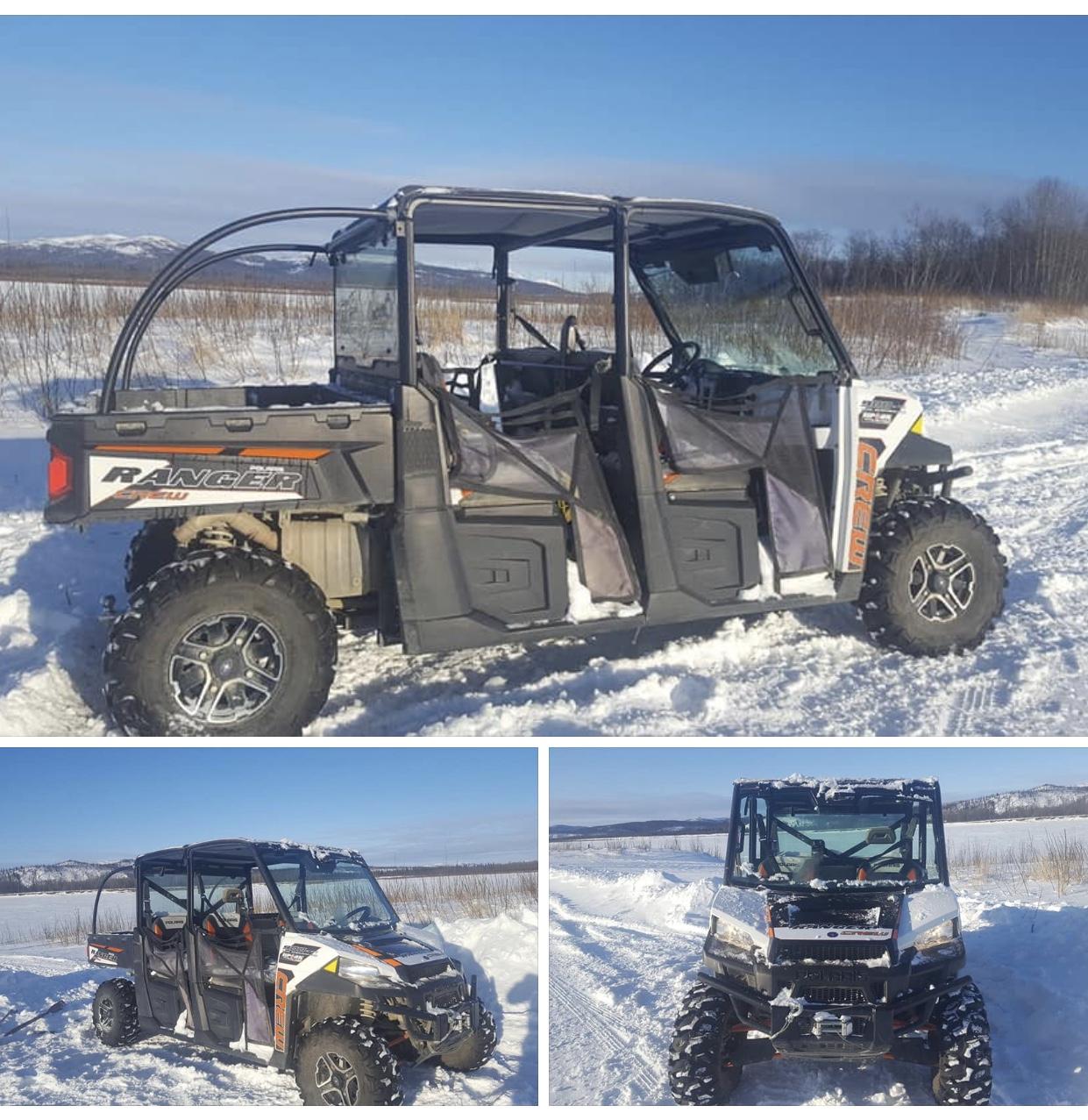 KSD Mission Statement: Working together to achieve every student’s highest potential.Kuspuk School District Board of Education Meeting Tentative AgendaTues. March 10, 2020, 9:00 a.m. at Bob R. McHenry District Office, Aniak, AKTo Join The Board Meeting Call Free Conference Call (605) 468-8012, Participant Code 664488#KSD Motto: Motivating, Engaging, and Supporting ALL Students in learning.KSD Mission Statement: Working together to achieve every student’s highest potential.Kuspuk School District Board of Education Meeting Tentative AgendaTues. March 10, 2020, 9:00 a.m. at Bob R. McHenry District Office, Aniak, AKTo Join The Board Meeting Call Free Conference Call (605) 468-8012, Participant Code 664488#KSD Motto: Motivating, Engaging, and Supporting ALL Students in learning.